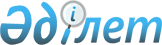 О проекте Указа Президента Республики Казахстан "О внесении изменения в Указ Президента Республики Казахстан от 25 мая 2006 года № 124 "Об утверждении Правил прохождения воинской службы в Вооруженных Силах, других войсках и воинских формированиях Республики Казахстан"Постановление Правительства Республики Казахстан от 31 октября 2012 года № 1375      Правительство Республики Казахстан ПОСТАНОВЛЯЕТ:

      внести на рассмотрение Президента Республики Казахстан проект Указа Президента Республики Казахстан «О внесении изменения в Указ Президента Республики Казахстан от 25 мая 2006 года № 124 «Об утверждении Правил прохождения воинской службы в Вооруженных Силах, других войсках и воинских формированиях Республики Казахстан».      Премьер-Министр

      Республики Казахстан                       С. Ахметов О внесении изменения в Указ Президента Республики Казахстан

от 25 мая 2006 года № 124 «Об утверждении Правил прохождения

воинской службы в Вооруженных Силах, других войсках и воинских

формированиях Республики Казахстан»      В соответствии с Законом Республики Казахстан от 7 января 2005 года «Об обороне и Вооруженных Силах Республики Казахстан» ПОСТАНОВЛЯЮ:

      1. Внести в Указ Президента Республики Казахстан от 25 мая 2006 года № 124 «Об утверждении Правил прохождения воинской службы в Вооруженных Силах, других войсках и воинских формированиях Республики Казахстан» (САПП Республики Казахстан, 2006 г., № 19, ст. 183) следующее изменение:

      Правила прохождения воинской службы в Вооруженных Силах, других войсках и воинских формированиях Республики Казахстан, утвержденные указанным Указом, изложить в новой редакции согласно приложению к настоящему Указу.

      2. Настоящий Указ вводится в действие со дня первого официального опубликования.      Президент

      Республики Казахстан                       Н. НазарбаевПРИЛОЖЕНИЕ      

к Указу Президента  

Республики Казахстан 

от «  »     2012 года №УТВЕРЖДЕНЫ        

Указом Президента    

Республики Казахстан   

от 25 мая 2006 года № 124 Правила

прохождения воинской службы в Вооруженных Силах,

других войсках и воинских формированиях

Республики Казахстан 1. Общие положения      1. Настоящие Правила прохождения воинской службы в Вооруженных Силах, других войсках и воинских формированиях Республики Казахстан (далее – Правила) определяют порядок прохождения воинской службы по призыву и контракту гражданами Республики Казахстан.

      Военнослужащие специальных государственных органов проходят воинскую службу с учетом особенностей, предусмотренных статьями 7, 15-19, 22, 24, 29-37, главами 5, 6, 7 и 9 Закона Республики Казахстан от 13 февраля 2012 года «О специальных государственных органах Республики Казахстан».

      2. В Правилах используются следующие основные понятия:

      1) конкурсная комиссия – комиссия, создаваемая в воинских частях (государственных учреждениях) Вооруженных Сил, других войск и воинских формирований Республики Казахстан (далее – Вооруженные Силы) по отбору граждан, поступающих на воинскую службу по контракту;

      2) штатно-должностная категория – воинское звание, предусмотренное для воинской должности штатом воинской части (государственного учреждения). 2. Прохождение воинской службы      3. Прохождение воинской службы в мирное и военное время включает в себя обучение в военных учебных заведениях, реализующих программы среднего технического и профессионального, высшего образования, на военных факультетах высших учебных заведений (далее – военные факультеты), призыв на воинскую службу, добровольное поступление на воинскую службу по контракту, присвоение воинского звания, назначение на воинскую должность и перемещение по воинской службе, ротацию, увольнение с воинской службы, аттестацию, предоставление отпусков, другие обстоятельства (события), связанные с воинской службой.

      4. Граждане Республики Казахстан проходят воинскую службу в Вооруженных Силах по контракту в добровольном порядке или по призыву в соответствии с настоящими Правилами с учетом особенностей, установленных законодательством Республики Казахстан.

      5. Граждане, поступившие в военные учебные заведения, реализующие программы среднего технического и профессионального, высшего образования, или на военные факультеты и ранее не состоявшие на воинской службе по контракту, до заключения контракта имеют статус военнослужащих, проходящих воинскую службу по призыву.

      6. Военнослужащий, проходящий воинскую службу по призыву, в мирное время после шести месяцев воинской службы и при прохождении им обязательного курса подготовки по одной из военно-учетных специальностей в добровольном порядке может быть направлен, в том числе в составе подразделения или воинской части, для выполнения международных обязательств по поддержанию мира и безопасности за пределами Республики Казахстан.

      7. Военнослужащим, участвующим (принимавшим участие) в выполнении международных обязательств по поддержанию мира и безопасности за пределами Республики Казахстан (миротворческих операциях), в боевых действиях и антитеррористических операциях, порядок определения периода участия в выполнении международных обязательств по поддержанию мира и безопасности за пределами Республики Казахстан (миротворческих операциях), боевых действиях и антитеррористических операциях устанавливается первым руководителем уполномоченного органа.

      8. Поощрение и привлечение военнослужащих к дисциплинарной ответственности производятся в порядке, установленном дисциплинарным уставом.

      9. На военнослужащих в воинских званиях «старшина» («главный корабельный старшина»), «прапорщик» («мичман»), «старший прапорщик» («старший мичман») распространяются нормы настоящих Правил, регламентирующих порядок прохождения воинской службы старшим сержантским составом. 3. Начало, сроки и окончание воинской службы      10. Началом воинской службы считаются:

      1) для призванных на воинскую службу (воинские сборы) – день издания приказа соответствующего командира (начальника) об убытии из местного органа военного управления (области, города республиканского значения и столицы) к месту прохождения воинской службы (сборов);

      2) для поступивших на воинскую службу по контракту – день издания приказа командира воинской части (руководителя государственного учреждения) о зачислении в списки личного состава части;

      3) для поступивших в военные учебные заведения, реализующие программы среднего технического и профессионального, высшего образования (военные факультеты), и ранее не состоявших на воинской службе, – день издания приказа начальника учебного заведения о зачислении в списки личного состава военного учебного заведения (военного факультета), а при поступлении в иностранное военное учебное заведение, реализующее программы среднего технического и профессионального, высшего образования, – день издания приказа руководителя уполномоченного органа о направлении на учебу.

      11. Сроки воинской службы установлены Законом Республики Казахстан от 16 февраля 2012 года «О воинской службе и статусе военнослужащих» (далее – Закон) и истекают:

      1) для проходящих воинскую службу по призыву – не позднее последнего числа последнего месяца срока истечения воинской службы по призыву;

      2) для проходящих воинскую службу по контракту – в соответствующее число последнего месяца срока истечения контракта.

      В случаях, когда истечение срока воинской службы приходится на месяц, в котором нет соответствующего числа, указанный срок истекает в последний день этого месяца.

      12. Днем окончания воинской службы считается день исключения военнослужащего из списков воинской части в связи с увольнением с воинской службы (окончанием воинских сборов).

      13. В срок воинской службы военнослужащему не засчитываются период времени, на который он самовольно оставил воинскую часть или место воинской службы, а также время отбывания наказания в виде содержания на гауптвахте. При отбывании наказания в виде содержания на гауптвахте стаж воинской службы не прерывается.

      Началом периода самовольного оставления воинской части или места воинской службы являются время фактического оставления военнослужащим расположения воинской части или места службы, а равно необоснованное неприбытие его в установленный срок к месту службы, окончанием – время явки самого военнослужащего в воинскую часть, органы военного управления или правоохранительные органы либо время его задержания.

      14. Общая продолжительность воинской службы (выслуга лет) военнослужащего включает в себя все время его воинской службы как по призыву, так и по контракту.

      Общая продолжительность воинской службы исчисляется в календарном и льготном исчислении в порядке, установленном законодательством Республики Казахстан. 4. Заключение контракта и прекращение его действия      15. Контракт о прохождении воинской службы заключается в добровольном порядке гражданином Республики Казахстан с уполномоченным должностным лицом Вооруженных Сил в письменном виде по типовой форме, утверждаемой Правительством Республики Казахстан:

      1) назначаемым на воинскую должность, со штатно-должностной категорией высшего офицерского состава, – с первым руководителем уполномоченного органа, за исключением назначаемых Президентом Республики Казахстан;

      2) назначаемым на воинскую должность со штатно-должностной категорией составов солдат (матросов), сержантов (старшин), офицерского состава (за исключением высшего офицерского состава), – с соответствующим уполномоченным должностным лицом от командира воинской части (руководителя государственного учреждения) и выше;

      3) поступающим в военное учебное заведение Республики Казахстан, реализующее программы среднего технического и профессионального, высшего образования, – с начальником данного заведения;

      4) поступающим на военный факультет в Республике Казахстан, – с начальником структурного подразделения уполномоченного органа, курирующего вопросы военного образования;

      5) поступающим в военное учебное заведение, реализующее программы среднего технического и профессионального, высшего образования (на военный факультет) другого государства, – с начальником структурного подразделения уполномоченного органа, курирующего вопросы обучения за рубежом.

      С лицами, проходящими воинскую службу в занимаемых должностях, контракты заключаются в соответствии с подпунктами 1), 2) настоящего пункта.

      16. Контракт заключается при поступлении на воинскую службу по контракту.

      Новый контракт заключается с военнослужащим, проходящим воинскую службу по контракту, в случаях:

      1) изменения состава, определенного статьей 19 Закона;

      2) зачисления в военное учебное заведение (военный факультет);

      3) отчисления из военного учебного заведения (военного факультета), военнослужащего, проходившего воинскую службу по контракту перед поступлением в военное учебное заведение (военный факультет), за исключением случая, предусмотренного пунктом 6 статьи 39 Закона;

      4) продления срока воинской службы;

      5) перемещения из одного уполномоченного органа в другой.

      17. Контракт составляется не менее чем в двух экземплярах на государственном и русском языках каждый и подписывается лицами, его заключившими. Подпись должностного лица, заключившего контракт, скрепляется печатью, при этом один экземпляр приобщается к личному делу лица, заключившего контракт, а второй экземпляр выдается ему на руки под роспись.

      Контракт о прохождении воинской службы вступает в действие со дня издания приказа уполномоченного должностного лица, которому предоставлено это право в соответствии с перечнем должностных лиц, имеющих право издавать приказы о заключении контракта, назначении на воинские должности, перемещении, освобождении, увольнении военнослужащих, а также присвоении им воинского звания (приказы по личному составу) (далее – перечень должностных лиц). Перечень должностных лиц утверждается первым руководителем уполномоченного органа.

      18. Контракт прекращает свое действие в случаях, установленных пунктом 2 статьи 37 Закона.

      Действие контрактов о прохождении воинской службы, заключенных до достижения предельного возраста состояния на воинской службе до введения в действие Закона, распространяется до достижения военнослужащими предельных возрастов, установленных пунктом 1 статьи 25 Закона.

      19. Военнослужащий, изъявивший желание дальнейшего прохождения воинской службы по контракту, в срок не менее чем за два месяца до истечения срока действующего контракта в установленном порядке подает рапорт о заключении нового контракта командиру воинской части (руководителю государственного учреждения).

      Решение о продлении срока воинской службы по контракту уполномоченного должностного лица, которому предоставлено данное право в соответствии с перечнем должностных лиц, оформляется приказом и письменно доводится до сведения военнослужащего под роспись.

      В случае отказа в продлении срока воинской службы по контракту, письменное уведомление доводится до сведения военнослужащего под роспись.

      Военнослужащий, проходящий воинскую службу по контракту и принявший решение об увольнении с воинской службы в связи с окончанием срока контракта, не менее чем за один месяц до окончания срока действия контракта письменно уведомляет уполномоченное должностное лицо о своем решении.

      В случае истечения срока действующего контракта во время нахождения военнослужащего в отпуске по беременности и родам или дополнительном отпуске по уходу за ребенком, контракт считается заключенным на неопределенный срок. После прибытия военнослужащего из отпуска на постоянное место воинской службы командир воинской части (руководитель государственного учреждения) в течение двух месяцев решает вопрос заключения с военнослужащим нового контракта или увольнения его с воинской службы в соответствии с настоящими Правилами.

      20. Военнослужащие, назначенные на должности Президентом Республики Казахстан, проходят воинскую службу в соответствующей должности без заключения контракта. За ними сохраняется статус военнослужащих, проходящих воинскую службу по контракту.

      Контракты, заключенные этой категорией военнослужащих до назначения на указанную должность, прекращают свое действие.

      21. После освобождения от должности военнослужащего, назначенного на должность Президентом Республики Казахстан, он заключает новый контракт в порядке, определяемом настоящими Правилами. 5. Отбор кандидатов из числа граждан для поступления

на воинскую службу по контракту      22. Отбор кандидатов для поступления на воинскую службу по контракту проводится в следующем порядке:

      1) прием документов, необходимых для поступления на воинскую службу по контракту;

      2) прохождение медицинского освидетельствования;

      3) определение соответствия уровня физической подготовки;

      4) определение соответствия уровня образования и профессиональной подготовки;

      5) прохождение проверки на психологическую пригодность.

      23. Гражданин Республики Казахстан, не состоящий на воинской службе, изъявивший желание поступить на воинскую службу по контракту, подает заявление начальнику местного органа военного управления или командиру воинской части (руководителю государственного учреждения).

      Гражданин Республики Казахстан, проживающий за пределами республики, изъявивший желание поступить на воинскую службу по контракту, подает заявление только по прибытии на постоянное место жительства в Республику Казахстан.

      24. В заявлении указываются:

      1) фамилия, имя, отчество (если указано в документе, удостоверяющем личность) гражданина, число, месяц и год его рождения, местожительство;

      2) наименование уполномоченного органа, с которым гражданин желает заключить контракт, воинская часть (государственное учреждение);

      3) срок, на который предполагается заключение контракта.

      Вместе с заявлением гражданин предъявляет документ, удостоверяющий его личность и гражданство, и представляет:

      1) анкетные данные на бланке установленного образца;

      2) подписанную лично автобиографию;

      3) копию документа, удостоверяющего личность и гражданство;

      4) копии документов об образовании (нотариально засвидетельствованные в случае непредставления оригиналов для сверки);

      5) копию трудовой книжки при наличии;

      6) справку об отсутствии судимости.

      При приеме документов соответствующее должностное лицо сверяет копии документов с их оригиналами (в случае представления для сверки) и возвращает оригиналы гражданину.

      Лица, не проходившие ранее воинскую службу, не обучавшиеся на военной кафедре высшего учебного заведения, представляют документ, подтверждающий прохождение военной подготовки в специализированной организации образования Министерства обороны, за исключением женщин.

      25. Заявления граждан, изъявивших желание поступить на воинскую службу по контракту, регистрируются в порядке, установленном уполномоченным органом. Гражданин, заявление которого зарегистрировано и принято к рассмотрению, является кандидатом, поступающим на воинскую службу по контракту (далее – кандидат).

      Заявление и документы кандидата рассматриваются в срок не более одного месяца со дня регистрации и одновременно проверяется соответствие кандидата требованиям, определенным статьей 38 Закона.

      Порядок рассмотрения заявлений и документов кандидатов в уполномоченных органах определяется первыми руководителями.

      26. Перечень необходимых документов, порядок их оформления, а также сроки проведения проверки определяются первыми руководителями уполномоченных органов.

      27. На кандидатов для прохождения воинской службы, предусматривающей работу со сведениями, составляющими государственные секреты, проводится в установленные законодательством порядке и сроки специальная проверка на допуск к государственным секретам. Прием на воинскую службу таких кандидатов производится только после завершения по ним специальной проверки на допуск к государственным секретам. Организация специальной проверки на допуск к государственным секретам возлагается на местные органы военного управления.

      28. Местным органом военного управления на кандидата оформляется личное дело.

      29. Медицинское освидетельствование кандидатов (кроме граждан, поступающих на воинскую службу в другие войска и воинские формирования Республики Казахстан) состоит из двух этапов:

      1) предварительное медицинское освидетельствование – проводится врачами специалистами медицинских организаций по месту регистрации;

      2) окончательное медицинское освидетельствование – проводится в местных органах военного управления в период работы призывных (приписных) медицинских комиссий, а также при военно-врачебных комиссиях военно-медицинских частей и учреждений Вооруженных Сил.

      По согласованию руководителей уполномоченных органов медицинское освидетельствование кандидатов может проводиться в военно-медицинских частях и учреждениях в независимости от ведомственной подчиненности.

      30. Порядок прохождения медицинского освидетельствования устанавливается Правилами проведения военно-врачебной экспертизы в Вооруженных Силах, других войсках и воинских формированиях Республики Казахстан (далее – Правила военно-врачебной экспертизы).

      31. Кандидат проверяется на соответствие установленным первым руководителем уполномоченного органа требованиям по уровню образования и физической подготовки.

      32. Мероприятия по профессиональному и психологическому отбору проводятся соответствующими специалистами. При этом оцениваются уровень интеллектуального развития, психологическая пригодность к прохождению воинской службы, профессиональные и личные качества обследуемых кандидатов, необходимые для воинской службы.

      Порядок и методика проведения мероприятий по профессиональному и психологическому отбору определяются первыми руководителями уполномоченных органов.

      33. По результатам психологического отбора выносится одно из следующих заключений о пригодности кандидата к воинской службе по контракту на конкретных воинских должностях:

      1) «рекомендуется»;

      2) «не рекомендуется».

      34. Порядок проведения специальной проверки в отношении лиц, поступающих на воинскую службу по контракту, определяется Комитетом национальной безопасности Республики Казахстан.

      35. С кандидатами на воинские должности в органах военной разведки Министерства обороны, а также на должности, связанные с сохранностью вооружения и боеприпасов на арсеналах, базах и складах оружия и боеприпасов, организуется проведение психофизиологического и полиграфологического исследований.

      36. Документы (личное дело) кандидата, соответствующего установленным требованиям для поступающего на воинскую службу по контракту, направляются в воинскую часть (государственное учреждение) для организации конкурса на занятие должности по определению профессиональной пригодности кандидата.

      37. Порядок образования и работы конкурсных комиссий воинских частей (государственных учреждений) определяется уполномоченным органом. 6. Отбор кандидатов из числа военнослужащих для

поступления на воинскую службу по контракту      38. Военнослужащий, проходящий воинскую службу по призыву и изъявивший желание поступить на воинскую службу по контракту, подает рапорт командиру воинской части (руководителю государственного учреждения) (военнослужащий офицерского состава – за один месяц до истечения срока воинской службы по призыву).

      39. Вместе с рапортом военнослужащий представляет документы, предусмотренные пунктом 24 настоящих Правил.

      40. Рапорт военнослужащего, проходящего воинскую службу по призыву и изъявившего желание поступить на воинскую службу по контракту, регистрируется и принимается командиром воинской части (руководителем государственного учреждения) к рассмотрению. Командир воинской части (руководитель государственного учреждения) рассматривает рапорт военнослужащего, проходящего воинскую службу по призыву, и принимает по нему решение в течение десяти рабочих дней.

      Военнослужащий, рапорт которого принят к рассмотрению, является кандидатом.

      41. Командир воинской части (руководитель государственного учреждения), рассмотрев рапорт, отдает следующие указания:

      1) о проведении медицинского освидетельствования кандидата;

      2) о проведении мероприятий по профессиональному и психологическому отбору;

      3) о проведении психофизиологического и полиграфологического исследований с кандидатами на воинские должности в органах военной разведки Министерства обороны, а также на должности, связанные с сохранностью вооружения и боеприпасов на арсеналах, базах и складах оружия и боеприпасов;

      4) о проверке соответствия уровня образования, профессиональной и физической подготовки кандидата установленным требованиям для военнослужащих по контракту;

      5) о рассмотрении кандидатуры военнослужащего аттестационной комиссией воинской части.

      42. Кандидат в необходимых случаях в установленном порядке проходит процедуру оформления допуска к сведениям, составляющим государственные секреты.

      43. Решение о соответствии (несоответствии) кандидата требованиям, установленным для поступающих на воинскую службу по контракту, принимается командиром воинской части по рекомендации аттестационной комиссии воинской части и утверждается непосредственным начальником (командиром).

      Копия решения комиссии выдается военнослужащему в течение десяти рабочих дней после утверждения решения вышестоящим командованием.

      44. Документы после оформления представляются на рассмотрение уполномоченному должностному лицу для заключения контракта в соответствии с настоящими Правилами. 7. Заключение контрактов при продлении сроков воинской

службы с военнослужащими, достигшими предельного возраста

состояния на воинской службе, осуществляющими

преподавательскую, научную деятельность и имеющими

академическую степень магистра, ученые степени или звания      45. С военнослужащими, достигшими предельного возраста состояния на воинской службе, осуществляющими преподавательскую, научную деятельность и имеющими академическую степень магистра, ученые степени или звания, и изъявившими желание ее продолжить, по решению первого руководителя уполномоченного органа заключается новый контракт на срок, определенный первым руководителем уполномоченного органа, но не более чем на срок, установленный пунктом 2 статьи 25 Закона.

      46. При принятии решения о продлении срока воинской службы сверх предельного возраста состояния на воинской службе учитываются:

      1) профессиональная подготовка и опыт работы по занимаемой должности;

      2) годность для прохождения воинской службы по состоянию здоровья;

      3) наличие вакантной должности, соответствующей военно-учетной специальности или специальной подготовке.

      47. Лица, указанные в пункте 45 настоящих Правил, для продления срока воинской службы сверх предельного возраста состояния на воинской службе в срок не менее чем за четыре месяца до истечения срока действующего контракта подают рапорт о заключении нового контракта уполномоченному должностному лицу.

      Вместе с рапортом представляются:

      служебная характеристика по занимаемой должности;

      заключение военно-врачебной комиссии.

      48. Решение первого руководителя уполномоченного органа о продлении срока воинской службы оформляется приказом и не менее чем за месяц до истечения срока контракта доводится до сведения военнослужащего.

      49. В случае отказа в продлении срока воинской службы, письменное уведомление уполномоченного органа доводится до сведения военнослужащего под роспись не менее чем за месяц до достижения им предельного возраста состояния на воинской службе или до окончания срока действующего контракта. 8. Назначение на воинские должности      50. Назначение военнослужащего на воинскую должность производится с учетом уровня образования и профессиональной подготовки военнослужащего, состояния здоровья, квалификационных требований для воинских должностей специальных государственных органов и иных обстоятельств, предусмотренных настоящими Правилами.

      51. Назначение военнослужащих на воинские должности должно обеспечивать их использование по основной или однопрофильной военно-учетной специальности и учитывать имеющийся опыт служебной деятельности и образования. При необходимости использования военнослужащих на должностях по новой для них военно-учетной специальности их назначению на эти должности должна предшествовать соответствующая переподготовка.

      52. Гражданин, зачисленный в военное учебное заведение, реализующее программы среднего технического и профессионального, высшего образования (военный факультет), назначается на воинскую должность курсанта со штатно-должностной категорией составов солдат (матросов) или сержантов (старшин).

      Военнослужащий, не имеющий воинского звания офицерского состава, зачисленный в военное учебное заведение (военный факультет), освобождается от ранее занимаемой воинской должности и назначается на воинскую должность курсанта со штатно-должностной категорией составов солдат (матросов) или сержантов (старшин).

      Военнослужащий по контракту, имеющий воинское звание офицерского состава, зачисленный на очную форму обучения в военное учебное заведение по программе послевузовского образования или в адъюнктуру, магистратуру либо докторантуру военного учебного заведения, освобождается от ранее занимаемой воинской должности и назначается на воинскую должность слушателя.

      При зачислении в военное учебное заведение военнослужащего (гражданина) сохраняется ранее присвоенное ему воинское звание.

      53. Военнослужащие, не зачисленные в военное учебное заведение или адъюнктуру, магистратуру либо докторантуру военного учебного заведения, возвращаются в воинские части, из которых они были направлены для поступления в указанное учебное заведение, на прежние воинские должности.

      54. Военнослужащие, окончившие военные учебные заведения или адъюнктуру, магистратуру либо докторантуру военного учебного заведения, назначаются на воинские должности офицерского состава, подлежащие замещению лицами с необходимым уровнем образования, а также если перечнем воинских должностей и соответствующих им воинских званий в Вооруженных Силах, других войсках и воинских формированиях, утверждаемым Президентом Республики Казахстан (далее – перечень воинских должностей), им соответствуют равные или более высокие воинские звания, чем имеющиеся воинские звания у названных военнослужащих.

      При невозможности назначения на указанные воинские должности такие военнослужащие назначаются на иные воинские должности, родственные по профилю подготовки (в исключительных случаях зачисляются в распоряжение командира (начальника) для дальнейшего назначения на воинскую должность).

      55. При назначении на воинские должности соблюдаются следующие условия:

      1) на воинские должности со штатно-должностными категориями составов солдат (матросов), сержантов (старшин) и офицерского состава назначаются военнослужащие соответствующего состава;

      2) назначение на воинские должности военнослужащих, зачисленных в распоряжение соответствующих командиров (начальников), производится в возможно короткий срок, не превышающий сроки, установленные пунктом 5 статьи 21 Закона;

      3) в случае, если военнослужащему отказано в допуске к сведениям, составляющим государственные секреты, или он лишен указанного допуска, он назначается в установленном порядке на воинскую должность, не связанную с допуском к сведениям, составляющим государственные секреты.

      56. При невозможности назначения на воинские должности военнослужащих соответствующего состава на них могут быть временно назначены военнообязанные соответствующего состава, военнослужащие нижестоящего состава либо лица гражданского персонала в порядке, определяемом первым руководителем уполномоченного органа. При этом должностной оклад военнообязанным и лицам гражданского персонала устанавливается по занимаемой должности военнослужащих.

      Военнообязанные и лица гражданского персонала, временно назначенные на воинские должности, при назначении на эти должности военнослужащих назначаются на другие воинские должности, а в случае невозможности назначения на другие воинские должности – увольняются в установленном порядке.

      57. Военнослужащие назначаются на высшую, равную или низшую воинские должности.

      58. Воинская должность считается высшей, если ей соответствуют более высокий уровень воинской должности или более высокое воинское звание, предусмотренное перечнем воинских должностей, чем по прежней воинской должности, а при равенстве уровней воинских должностей и воинских званий – более высокий уровень органа военного управления.

      59. Назначение военнослужащего на высшую воинскую должность производится в порядке продвижения по службе.

      Преимущественное право при назначении на высшую воинскую должность предоставляется военнослужащему, состоящему в резерве для выдвижения на высшую должность, рекомендованному на такую воинскую должность аттестационной комиссией воинской части, в которой он проходит воинскую службу, проявившему при исполнении обязанностей воинской службы высокие профессиональные качества и организаторские способности или ранее назначенному на низшую воинскую должность в связи с организационно-штатными мероприятиями.

      60. Воинские должности считаются равными, если им соответствуют равные уровни воинских должностей, равные воинские звания, предусмотренные перечнем воинских должностей, а также равный уровень органов военного управления.

      61. Назначение военнослужащего на равную воинскую должность производится:

      1) в порядке ротации; 

      2) в связи с организационно-штатными мероприятиями;

      3) для целесообразного использования военнослужащего на воинской службе;

      4) по семейным обстоятельствам по рапорту военнослужащего, проходящего воинскую службу по контракту, при наличии условий, предусмотренных подпунктом 8) пункта 1 статьи 26 Закона, подтверждающихся актом обследования семейно-имущественного положения по типовой форме, утверждаемой Правительством Республики Казахстан;

      5) по состоянию здоровья в соответствии с заключением военно-врачебной комиссии.

      62. Воинская должность считается низшей, если ей соответствуют низший уровень воинской должности или низшее воинское звание, предусмотренное перечнем воинских должностей, чем по прежней воинской должности, а при равенстве уровней должностей и воинских званий – более низкий уровень органа военного управления.

      63. Назначение на низшую воинскую должность производится:

      1) с согласия военнослужащего:

      в связи с организационно-штатными мероприятиями – при отсутствии вакантной воинской должности, равной его профилю подготовки;

      по семейным обстоятельствам, определенным подпунктом 8) пункта 1 статьи 26 Закона, подтверждающимся актом обследования семейно-имущественного положения;

      по состоянию здоровья в соответствии с заключением военно-врачебной комиссии;

      по личному рапорту военнослужащего;

      в период нахождения в распоряжении командира (начальника), за исключением обстоятельств, определенных подпунктом 3) пункта 5 статьи 21 Закона;

      2) без согласия военнослужащего:

      по заключению аттестационной комиссии, не ниже чем на одну ступень;

      в дисциплинарном порядке за совершение проступков, не являющихся основаниями для расторжения контракта, не ниже чем на одну ступень;

      военнослужащие составов солдат (матросов), сержантов (старшин), временно назначенные на должности офицерского состава, в случае сокращения этих должностей, или при назначении на эти должности военнослужащих соответствующего состава;

      в случаях, предусмотренных законодательством Республики Казахстан за совершение коррупционных правонарушений.

      64. При назначении военнослужащего на воинскую должность, освобождении от воинской должности, зачислении в распоряжение командира (начальника), увольнении, присвоении, снижении, лишении воинского звания, а также при заключении нового контракта оформляются представление по типовой форме, утверждаемой Правительством Республики Казахстан, или другие документы (рапорт, план перемещения, план распределения).

      65. Военнослужащие, отбывающие наказание в виде ограничения по воинской службе, не могут быть назначены на высшую воинскую должность. 9. Возложение временного исполнения

обязанностей по воинской должности      66. В связи со служебной необходимостью на военнослужащего может быть возложено временное исполнение обязанностей по равной или высшей воинской должности, которую он не занимает, в воинской части (учреждении), где он проходит воинскую службу:

      1) по вакантной (незанятой) воинской должности – военнослужащий освобождается от исполнения обязанностей по занимаемой воинской должности, но от занимаемой воинской должности не освобождается и ему выплачивается денежное довольствие по воинской должности, к исполнению обязанностей которой он временно допущен;

      2) по не вакантной (занятой) воинской должности – в случае временного отсутствия занимающего ее военнослужащего или отстранения занимающего ее военнослужащего от должности, но на срок не более 2 месяцев.

      67. Возложение на военнослужащего временного исполнения обязанностей по вакантной воинской должности и освобождение его от исполнения обязанностей по занимаемой воинской должности осуществляются должностным лицом, имеющим право назначения на эту воинскую должность. При необходимости срочного замещения вакантной должности разрешается командиру воинской части, в которой находится должность, с письменного согласия начальника, имеющего право назначения на эту должность, возлагать на военнослужащих соответствующего состава временное исполнение обязанностей по вакантной воинской должности до назначения, но на срок не более 2 месяцев.

      Возложение на военнослужащих временного исполнения обязанностей по вакантной воинской должности, подлежащей замещению высшим офицерским составом, осуществляется в порядке, установленном первым руководителем уполномоченного органа.

      68. Возложение на военнослужащего временного исполнения обязанностей по не вакантной воинской должности осуществляется командиром воинской части (руководителем государственного учреждения).

      Командир воинской части (руководитель государственного учреждения) в случае своего временного отсутствия возлагает временное исполнение обязанностей на одного из заместителей, при их отсутствии – на другое должностное лицо. 10. Зачисление в распоряжение командира (начальника)      69. Для решения вопросов дальнейшего прохождения воинской службы при освобождении от должности военнослужащие зачисляются в распоряжение прямого начальника, имеющего право издания приказов по личному составу, должностным лицом, имеющим право назначения на воинскую должность.

      70. Зачисление военнослужащего в распоряжение командира (начальника) допускается в случаях и на сроки, которые определены пунктом 5 статьи 21 Закона.

      71. Должностные лица, в распоряжении которых находятся военнослужащие, утверждают перечень их функциональных обязанностей. 11. Освобождение от воинской должности      72. Военнослужащий освобождается от занимаемой воинской должности в случае перемещения, ротации, увольнения с воинской службы.

      73. Освобождение военнослужащего от занимаемой воинской должности производится должностным лицом, которому предоставлено право назначения на данную воинскую должность в соответствии с перечнем должностных лиц. 12. Перемещение военнослужащих      74. Перемещение военнослужащего – это изменение его должностного положения или места воинской службы.

      Перемещение производится в случаях:

      1) назначения на воинскую должность;

      2) ротации;

      3) прикомандирования;

      4) зачисления в распоряжение по основаниям, указанным в подпунктах 1), 2) пункта 5 статьи 21 Закона;

      5) зачисления в военные учебные заведения, реализующие программы высшего и послевузовского образования;

      6) перевода из одного уполномоченного органа в другой, в структуре которых предусмотрено прохождение воинской службы;

      7) изменения пункта постоянной дислокации воинской части или подразделения.

      75. Перемещение военнослужащего при изменении пункта постоянной дислокации воинской части или подразделения, осуществляемом в соответствии с программами развития Вооруженных Сил, а также назначении на равную воинскую должность независимо от пункта постоянной дислокации воинской части производится без его согласия решением командира (начальника), которому предоставлено данное право первым руководителем уполномоченного органа.

      76. Перемещение военнослужащего производится только после сдачи дел и должности в порядке, установленном законодательством Республики Казахстан.

      Начало сдачи дел и должности определяется командиром воинской части (руководителем государственного учреждения) с момента поступления выписки из приказа по личному составу или письменного уведомления по перемещению военнослужащего, но не позднее семи суток с момента поступления, а для военнослужащего, находящегося в отпуске или на лечении, со дня его прибытия.

      Исключение из списков воинской части производится на следующий рабочий день после утверждения актов сдачи дел и должности.

      Перевод военнослужащих из одного государственного органа в другой, в структуре которых предусмотрено прохождение воинской службы, производится по согласованию с их первыми руководителями.

      77. Поступление на воинскую службу в Вооруженные Силы в порядке перевода сотрудников правоохранительных и специальных государственных органов, имеющих специальные звания или классные чины, производится по согласованию с первыми руководителями Вооруженных Сил, правоохранительных и специальных государственных органов, при соответствии сотрудников требованиям, определенным статьей 38 Закона. 13. Прикомандирование, откомандирование военнослужащих и

особенности прохождения ими воинской службы      78. Военнослужащие в интересах обеспечения обороны и безопасности государства могут быть прикомандированы не на воинские должности к государственным органам и организациям Республики Казахстан по согласованию с их первыми руководителями, а также к международным организациям в соответствии с принятыми соглашениями (договорами) и договоренностями на срок не более 5 лет, если другое не установлено соглашениями (договорами) и договоренностями.

      За прикомандированным лицом сохраняется статус военнослужащего, действие ранее заключенного контракта не прекращается.

      79. Прикомандирование военнослужащих осуществляется:

      1) к Администрации Президента Республики Казахстан, аппаратам палат Парламента Республики Казахстан, Канцелярии Премьер-Министра Республики Казахстан – на основании акта Правительства Республики Казахстан;

      2) к иным государственным органам и организациям Республики Казахстан – по согласованию с их первыми руководителями на основании акта государственного органа, в котором военнослужащий проходит воинскую службу;

      3) к международным организациям – на основании акта Правительства Республики Казахстан, если иное не установлено соответствующими принятыми международными соглашениями и договорами.

      80. Прикомандированным военнослужащим выплачиваются должностные оклады, установленные для соответствующих категорий работников указанных государственных органов и организаций, международных организаций, а также оклады (доплаты) по воинскому званию, установленные законодательством Республики Казахстан.

      Премирование прикомандированных военнослужащих осуществляется в порядке, определенном для работников указанных государственных органов, организаций и международных организаций.

      Выплата должностных окладов, пособий на оздоровление и премий прикомандированным военнослужащим производится за счет средств, предусмотренных на содержание государственных органов, организаций и международных организаций, к которым они прикомандированы. Иные выплаты, а также обеспечение вещевым имуществом производятся, соответственно, за счет средств, предусмотренных на содержание уполномоченного органа, откуда прикомандированы военнослужащие.

      81. Пенсионное обеспечение прикомандированных военнослужащих осуществляется в соответствии с законодательством Республики Казахстан. При этом для военнослужащих, прикомандированных к государственным органам и организациям, в расчет принимаются должностные оклады по занимаемым ими должностям в государственных органах и организациях, а для прикомандированных к международным организациям – должностные оклады по последней должности, занимаемой до прикомандирования.

      По остальным выплатам единовременного характера в расчет принимается должностной оклад по последней должности, занимаемой военнослужащим до прикомандирования.

      82. 3аключение новых контрактов с военнослужащими, прикомандированными к государственным органам, организациям и международным организациям, производится в соответствии с настоящими Правилами.

      83. Присвоение воинских званий военнослужащим, прикомандированным к государственным органам, организациям и международным организациям, увольнение их с воинской службы, награждение государственными наградами и ведомственными медалями (нагрудными знаками) производятся на общих основаниях по представлениям первых руководителей государственных органов, организаций и международных организаций, к которым они прикомандированы.

      84. Аттестация военнослужащих, прикомандированных к государственным органам и организациям, производится в порядке, установленном для работников соответствующих государственных органов и организаций, а прикомандированных к международным организациям, – в порядке, установленном настоящими Правилами.

      85. Поощрение и привлечение к дисциплинарной ответственности прикомандированных военнослужащих производятся в порядке, установленном для работников государственных органов и организаций Республики Казахстан в пределах полномочий данных государственных органов и организаций, определенных законодательством Республики Казахстан.

      86. После освобождения прикомандированных военнослужащих от должностей в государственных органах и организациях Республики Казахстан, международных организациях и возвращения в государственный орган, в котором военнослужащие проходят воинскую службу, они назначаются на воинские должности или увольняются с воинской службы в порядке, определяемом настоящими Правилами.

      87. Военнослужащие Вооруженных Сил в интересах обеспечения обороны и безопасности государства в случаях, определенных Президентом Республики Казахстан, могут быть откомандированы в распоряжение Руководителя Администрации Президента Республики Казахстан без освобождения от занимаемой воинской должности и с сохранением денежного довольствия.

      Премирование, пенсионное обеспечение, заключение новых контрактов, присвоение воинских званий, увольнение с воинской службы, награждение государственными наградами и ведомственными медалями (нагрудными знаками) названной категории военнослужащих осуществляются на общих основаниях в соответствии с законодательством Республики Казахстан. 14. Ротация      88. Ротация военнослужащих осуществляется в рамках прохождения воинской службы для повышения боевой готовности войск, а также в целях служебной необходимости или обеспечения более эффективного использования профессионального потенциала военнослужащих.

      89. Условиями ротации являются:

      1) пребывание в воинской должности свыше фиксированного срока, определяемого первым руководителем уполномоченного органа;

      2) пребывание в местности с тяжелыми климатическими условиями либо в отдаленных от населенных пунктов районах более 5 лет;

      3) прохождение воинской службы в одном гарнизоне свыше срока, определяемого первым руководителем уполномоченного органа;

      4) прохождение воинской службы в одной воинской части (учреждении) свыше срока, определяемого первым руководителем уполномоченного органа.

      90. В случае служебной необходимости военнослужащий может быть назначен на низшую должность в порядке ротации без его согласия. При этом по новому месту службы военнослужащий освобождается от аттестации на весь период прохождения воинской службы на низшей должности, назначение на которую было произведено в порядке ротации, включается в резерв для выдвижения на высшую должность. О назначении на низшую должность в порядке ротации делается соответствующая запись в послужном списке личного дела военнослужащего.

      91. Порядок ротации определяется первым руководителем уполномоченного органа. 15. Присвоение воинского звания      92. Воинские звания присваиваются военнослужащим персонально. Воинское звание может быть первым или очередным.

      93. Воинские звания военнослужащим присваиваются:

      1) высшего офицерского состава – Президентом Республики Казахстан – Верховным Главнокомандующим Вооруженными Силами Республики Казахстан по представлению первого руководителя уполномоченного органа;

      2) полковника (капитана первого ранга) – первыми руководителями уполномоченных органов;

      3) иные воинские звания – должностными лицами, определенными первыми руководителями уполномоченных органов в соответствии с перечнем должностных лиц.

      94. Воинские звания офицерского состава военнообязанным присваиваются Министром обороны Республики Казахстан.

      95. Первыми воинскими званиями считаются:

      1) для офицерского состава – лейтенант;

      2) для состава сержантов (старшин) – младший сержант (старшина второй статьи);

      3) для состава солдат (матросов) – рядовой (матрос).

      96. Воинское звание «лейтенант» присваивается:

      1) военнослужащему, не имеющему воинского звания офицерского состава, окончившему высшее военное учебное заведение по программе высшего образования (военный факультет);

      2) военнослужащему, не имеющему воинского звания офицерского состава, окончившему высшее военное учебное заведение зарубежного государства, программа обучения которого в соответствии с законодательством страны обучения предусматривает после завершения обучения присвоение первого воинского звания офицерского состава;

      3) гражданину, окончившему полный курс военной подготовки по программе офицеров запаса, прошедшему воинские сборы в период обучения и сдавшему установленные экзамены, – по окончании высшего учебного заведения;

      4) гражданину (военнослужащему), не имеющему воинского звания офицерского состава, имеющему высшее образование и окончившему полный курс военной подготовки по программе офицеров запаса, поступившему на воинскую службу по контракту на воинскую должность, для которой штатом предусмотрено воинское звание офицерского состава, – при назначении на соответствующую воинскую должность;

      5) гражданину (военнослужащему), не имеющему воинского звания офицерского состава, имеющему высшее образование, поступившему на воинскую службу по контракту на воинскую должность, для которой штатом предусмотрено воинское звание офицерского состава, – при назначении на соответствующую воинскую должность, но не ранее чем через один год непрерывной службы на офицерских должностях;

      6) военнообязанному, не имеющему воинского звания офицерского состава, имеющему высшее образование, – после завершения воинских сборов по подготовке офицеров запаса в случае приписки на офицерскую должность воинской части по мобилизационным планам согласно перечня недостающих специальностей, утверждаемых Министром обороны Республики Казахстан, но не ранее чем через год после окончания учебного заведения.

      97. Первое воинское звание офицерского состава присваивается первым руководителем уполномоченного органа, в структуре которого предусмотрено прохождение воинской службы.

      98. Воинское звание «рядовой» («матрос») присваивается гражданам, не имеющим воинского звания:

      1) при призыве или поступлении на воинскую службу по контракту;

      2) при зачислении в запас;

      3) при зачислении в военное учебное заведение, реализующее программы среднего технического и профессионального, высшего образования (военный факультет).

      99. Воинское звание «ефрейтор» («старший матрос») присваивается рядовым и матросам, успешно освоившим специальность, при назначении на должности, для которых перечнем воинских должностей предусмотрены соответствующие воинские звания, но не ранее чем через шесть месяцев.

      100. Воинское звание «младший сержант» («старшина второй статьи») присваивается военнослужащим, окончившим военное учебное заведение по уровню среднего технического и профессионального образования.

      101. Воинское звание «младший сержант» («старшина второй статьи») и последующие присваиваются военнослужащим, имеющим необходимый уровень подготовки и образования, назначенным на соответствующие должности, в порядке, определяемом первым руководителем уполномоченного органа.

      102. Очередное воинское звание присваивается военнослужащему по истечении срока выслуги в предыдущем воинском звании, если он занимает воинскую должность, для которой перечнем воинских должностей предусмотрено равное или более высокое воинское звание.

      103. К присвоению очередного воинского звания, а также первого воинского звания офицерского состава в соответствии с подпунктами 4), 5) пункта 96 настоящих Правил не представляются военнослужащие при наличии неснятого дисциплинарного взыскания, в отношении которых возбуждено уголовное дело, осужденные к ограничению по воинской службе, а также находящиеся в распоряжении соответствующих командиров (начальников).

      104. Срок выслуги в воинских званиях исчисляется со дня присвоения воинского звания.

      Военнослужащим срок наказания в виде ограничения по воинской службе, назначенного по приговору суда, а также время отбывания наказания в виде содержания на гауптвахте не засчитываются в срок выслуги лет для присвоения очередного воинского звания.

      105. Военнослужащим, обучающимся в военных учебных заведениях по очной форме обучения в адъюнктуре, магистратуре, докторантуре, очередные воинские звания присваиваются по истечении установленного срока выслуги в текущих воинских званиях и при соответствии присваиваемого звания воинскому званию, предусмотренному перечнем воинских должностей для воинской должности, которую они занимали перед поступлением на учебу.

      Военнослужащим, прикомандированным к государственным органам Республики Казахстан для прохождения воинской службы на должностях в организациях образования, воинские звания присваиваются на общих основаниях в соответствии с настоящими Правилами по представлению руководителя организации образования, но не выше воинского звания, предусмотренного перечнем воинских должностей для военных учебных заведений.

      106. Военнослужащим, образцово выполняющим воинский долг, проявившим высокий профессионализм и усердие при несении боевого дежурства или исполнении иных обязанностей воинской службы, очередное воинское звание может быть присвоено досрочно, но не выше воинского звания, предусмотренного перечнем воинских должностей по занимаемым ими воинским должностям.

      Досрочное воинское звание присваивается по истечении не менее половины установленного срока выслуги в воинском звании и при соответствии присваиваемого звания воинскому званию по перечню воинских должностей, но не более двух раз в период прохождения воинской службы.

      107. Военнослужащим офицерского состава, осуществляющим преподавательскую, научную деятельность и имеющим ученую степень, а также офицерам медицинских специальностей, осуществляющим лечебную деятельность, может быть присвоено очередное воинское звание до полковника включительно на одну ступень выше воинского звания, предусмотренного по занимаемой воинской должности.

      108. Во время отбывания наказания в виде ограничения по воинской службе военнослужащему не могут быть присвоены очередное воинское звание и первое воинское звание офицерского состава и состава сержантов (старшин).

      109. Очередное воинское звание военнообязанному присваивается после прохождения им воинских сборов на должности, для которой перечнем воинских должностей предусмотрено равное или более высокое воинское звание, в порядке, установленном Министром обороны Республики Казахстан.

      110. Офицерам запаса с высокой подготовкой и большим опытом работы по специальности и занимающим руководящие государственные должности в государственных органах Республики Казахстан, избранным (назначенным) в представительные органы Республики Казахстан, для которых предусмотрено бронирование по мобилизации от призыва в Вооруженные Силы, очередное воинское звание по запасу может быть присвоено вне зависимости от прохождения воинских сборов в порядке, установленном Министром обороны Республики Казахстан.

      111. Офицерам запаса, за исключением лиц, имеющих высокую подготовку и большой опыт работы по специальности и занимающих руководящие государственные должности в государственных органах Республики Казахстан, избранных (назначенных) в представительные органы Республики Казахстан, для которых предусмотрено бронирование по мобилизации от призыва в Вооруженные Силы, – очередное воинское звание «полковник запаса» присваивается в соответствии с настоящими Правилами при введении военного положения. 16. Снижение, лишение воинского звания и

восстановление в воинском звании      112. Военнослужащие могут быть снижены в воинском звании на одну ступень:

      1) высший офицерский состав – Президентом Республики Казахстан – Верховным Главнокомандующим Вооруженными Силами Республики Казахстан;

      2) офицерский состав (кроме высшего офицерского состава) – первым руководителем уполномоченного органа;

      3) иные воинские звания – в соответствии с перечнем должностных лиц.

      Их восстановление в прежнем воинском звании производится независимо от занимаемой штатной должности не ранее чем через шесть месяцев со дня снижения при примерном поведении и добросовестном отношении к службе лицом, производившим снижение воинского звания. Повторное снижение в воинском звании не допускается, а принимаются иные меры воздействия.

      Время пребывания военнослужащих в сниженном воинском звании в срок выслуги в восстановленном воинском звании не засчитывается.

      113. Офицеры, проходящие воинскую службу по призыву, сниженные в воинском звании до воинского звания «младший сержант» («старшина второй статьи»), переводятся в состав сержантов (старшин) с одновременным назначением на должности соответствующего состава и проходят службу до истечения установленного срока срочной службы.

      Назначение производится приказом по личному составу уполномоченного должностного лица, которому в соответствии с перечнем должностных лиц предоставлено право назначения на должность, которую занимал военнослужащий до снижения в воинском звании. Увольнение производится в порядке, определенном для военнослужащих срочной службы состава солдат (матросов).

      114. Военнослужащие (военнообязанные), совершившие преступления, лишаются воинского звания по обвинительному приговору суда, вступившему в законную силу, в соответствии с которым военнослужащему назначено дополнительное наказание в виде лишения воинского звания.

      Лишение военнослужащего воинского звания оформляется приказом по личному составу, военнообязанных – соответствующим приказом начальника местного органа военного управления.

      115. Военнослужащий (военнообязанный), лишенный воинского звания офицерского состава или состава сержантов (старшин), переводится на воинский учет состава солдат (матросов) с воинским званием «рядовой».

      116. Лицу, лишенному воинского звания, воинское звание, за исключением высшего офицерского состава, восстанавливается исключительно в случаях вынесения судом оправдательного приговора или принятия решения о прекращении уголовного дела по реабилитирующим основаниям. Лицу, лишенному воинского звания высшего офицерского состава, воинское звание восстанавливается по решению Президента Республики Казахстан.

      Присвоение воинского звания производится лицом, лишившим воинского звания. 17. Виды отпусков      117. Военнослужащим предоставляются отпуска:

      1) ежегодные основные;

      2) краткосрочные по семейным обстоятельствам;

      3) по беременности и родам;

      4) дополнительные;

      5) каникулярные;

      6) учебные;

      7) творческие;

      8) по болезни;

      9) краткосрочные в виде поощрения (только для военнослужащих срочной воинской службы).

      118. Отпуска предоставляются на основании приказа командира воинской части (руководителя государственного учреждения).

      119. Продолжительность отпусков определяется в соответствии с законодательством Республики Казахстан.

      120. Военнослужащие по прибытии в отпуск встают на воинский учет в органах, ведущих воинский учет.

      121. На период нахождения во всех видах отпусков (за исключением нахождения в отпуске по беременности и родам, отпуске по уходу за ребенком) за военнослужащим сохраняется денежное довольствие. 18. Предоставление ежегодного основного отпуска      122. Ежегодные основные отпуска предоставляются военнослужащим в любое время года с учетом чередования периодов их использования, а также поддержания боевой готовности воинской части и в соответствии с графиком отпусков. График отпусков составляется на каждый календарный год с учетом категорий военнослужащих, пользующихся льготами в соответствии с законодательством Республики Казахстан, и доводится до сведения всех военнослужащих.

      Во время отпуска не допускаются перемещение, увольнение военнослужащего по инициативе воинской части (государственного учреждения), за исключением случаев, предусмотренных в контракте.

      123. Продолжительность предоставляемого ежегодного основного отпуска военнослужащему, проходящему воинскую службу по контракту, определяется в соответствии с пунктами 1, 2 статьи 46 Закона. Военнослужащим по призыву офицерского состава продолжительность отпуска определяется в порядке, установленном для военнослужащих, проходящих воинскую службу по контракту.

      124. Продолжительность ежегодного основного отпуска военнослужащему в год поступления его на воинскую службу по контракту (призыву) и год увольнения устанавливается путем деления продолжительности ежегодного отпуска на двенадцать и умножения полученного количества суток на количество полных месяцев воинской службы в год поступления на воинскую службу или увольнения (с учетом предоставляемого отпуска).

      Перед отпуском по беременности и родам или непосредственно после него либо по окончании отпуска по уходу за ребенком военнослужащей-женщине по ее желанию предоставляется ежегодный основной отпуск.

      125. Округление количества неполных суток ежегодного основного отпуска в год поступления на воинскую службу или увольнения производится в сторону увеличения. В случае, когда невозможно своевременное увольнение военнослужащего с воинской службы (исключение из списков личного состава воинской части), на день его увольнения производится расчет недоиспользованного времени ежегодного основного отпуска с предоставлением его военнослужащему. В таком же порядке исчисляется продолжительность ежегодного основного отпуска военнослужащего при досрочном (до истечения срока контракта) увольнении, если отпуск не использован ранее в соответствии с графиком отпусков.

      126. Военнослужащим, окончившим военное учебное заведение (военный факультет), ежегодный основной отпуск предоставляется по окончании указанного учебного заведения продолжительностью в зависимости от выслуги лет в календарном исчислении.

      127. Продолжительность ежегодного основного отпуска военнослужащих увеличивается на количество суток с учетом необходимого времени для проезда к месту проведения отпуска и обратно. Если ежегодный основной отпуск военнослужащим предоставлен по частям, то время, необходимое для проезда к месту проведения отпуска и обратно, предоставляется один раз.

      128. По рапорту военнослужащего и решению командира воинской части (руководителя государственного учреждения) предоставление военнослужащему ежегодного основного и дополнительного отпусков допускается последовательно без разрыва между ними.

      129. В случае, когда ежегодный основной и (или) дополнительный отпуска за истекший год не были предоставлены по уважительным причинам военнослужащему, проходящему воинскую службу по контракту, отпуск предоставляется в следующем году по его рапорту с учетом времени проезда к месту проведения отпуска и обратно.

      Офицеру, проходящему воинскую службу по призыву, не использовавшему по уважительным причинам ежегодный основной и дополнительный отпуска, указанные отпуска предоставляются при увольнении с воинской службы с исключением его из списков воинской части на следующий день окончания последнего из отпусков.

      130. Военнослужащим, заболевшим во время ежегодного основного или дополнительного отпусков (кроме года увольнения с последующим исключением из списков воинской части), ежегодный основной или дополнительный отпуск продлевается на соответствующее количество дней болезни, приходящихся на время отпуска, кроме отпуска по семейным обстоятельствам. Продление отпуска в этом случае осуществляется командиром воинской части (руководителем государственного учреждения) на основании справки из военного или, при его отсутствии, государственного лечебно-профилактического учреждения.

      131. В случае тяжелого состояния здоровья или смерти (гибели) члена семьи, близкого родственника, близких родственников супруга (супруги), а также чрезвычайных ситуаций природного или техногенного характера, постигших членов семьи, близких родственников, близких родственников супруга (супруги) военнослужащего, находящегося в отпуске, начальник местного органа военного управления, на территории которого военнослужащий находится в отпуске, имеет право продлить отпуск на срок не более десяти суток без учета времени, необходимого для проезда к месту прохождения воинской службы.

      О продлении отпуска начальник местного органа военного управления немедленно извещает командира воинской части (руководителя государственного учреждения), в которой проходит воинскую службу указанный военнослужащий. 19. Предоставление отпуска по семейным обстоятельствам      132. Отпуск по семейным обстоятельствам предоставляется военнослужащим на срок:

      до пяти суток в случаях:

      1) регистрации брака военнослужащего;

      2) рождения ребенка у военнослужащего;

      до десяти суток в случаях:

      1) тяжелого состояния здоровья или смерти (гибели) супруга (супруги), близких родственников военнослужащего, близких родственников супруга (супруги) военнослужащего;

      2) чрезвычайных ситуаций природного или техногенного характера, постигших близких родственников военнослужащего, близких родственников супруга (супруги) военнослужащего.

      133. Обстоятельства, по которым предоставлен такой отпуск, должны быть документально подтверждены. Продолжительность отпуска по семейным обстоятельствам, предоставляемого военнослужащему, увеличивается на количество суток, необходимое для проезда к месту проведения отпуска и обратно. 20. Предоставление отпуска по беременности и родам,

отпуска военнослужащим, усыновившим или удочерившим детей      134. Военнослужащим-женщинам предоставляется отпуск по беременности и родам продолжительностью семьдесят календарных дней до родов и пятьдесят шесть (в случае осложненных родов или рождения двух или более детей – семьдесят) календарных дней после родов. Исчисление производится суммарно, и отпуск предоставляется полностью независимо от числа дней, фактически использованных до родов.

      Указанный отпуск военнослужащим предоставляется на основании листа временной нетрудоспособности, выданного соответствующим медицинским учреждением.

      135. Военнослужащему, усыновившему или удочерившему новорожденных детей непосредственно из родильного дома, предоставляется (одному из родителей) отпуск на период со дня усыновления или удочерения и до истечения пятидесяти шести дней со дня рождения ребенка. 21. Предоставление дополнительных отпусков      136. Военнослужащим предоставляются дополнительные отпуска в соответствии с законодательством Республики Казахстан.

      При этом продолжительность дополнительного отпуска в счет ежегодного основного отпуска не включается.

      137. Дополнительные отпуска в год поступления или увольнения с воинской службы предоставляются военнослужащим в полном объеме.

      138. Военнослужащему, зарегистрированному в установленном порядке в качестве кандидата в депутаты, по его желанию предоставляется отпуск со дня регистрации военнослужащего в качестве кандидата и до дня официального опубликования результатов выборов.

      139. Военнослужащему по его рапорту предоставляется дополнительный отпуск по уходу за ребенком до достижения им возраста трех лет:

      1) по выбору родителей – матери либо отцу ребенка;

      2) родителю – одному воспитывающему ребенка;

      3) бабушке, деду, другому родственнику или опекуну, фактически воспитывающему ребенка;

      4) военнослужащему, усыновившему (удочерившему) новорожденного ребенка (детей).

      На время дополнительного отпуска за военнослужащим сохраняется воинская должность. 22. Предоставление каникулярных отпусков      140. Военнослужащим, обучающимся в военных учебных заведениях (военных факультетах) по очной форме обучения, во время перерывов в учебных занятиях предоставляются каникулярные отпуска на следующие сроки:

      1) зимний отпуск – 14 суток;

      2) летний отпуск – 30 суток.

      Время, необходимое для проезда к месту проведения каникулярных отпусков и обратно, не предоставляется. 23. Предоставление учебных отпусков      141. Военнослужащим, проходящим воинскую службу по контракту, предоставляются учебные отпуска для подготовки и сдачи зачетов и экзаменов, защиты дипломной работы (проекта), а также в период обучения на курсах или прохождения языковой подготовки.

      142. Продолжительность учебных отпусков в период обучения устанавливается:

      1) в высших учебных заведениях – не более одного месяца;

      2) на курсах, при прохождении языковой подготовки – в соответствии с учебными планами уполномоченного органа.

      Учебный отпуск предоставляется командиром воинской части (руководителем государственного учреждения) на основании письменного вызова учебного заведения или приказа о направлении на обучение. 24. Предоставление творческих отпусков      143. Военнослужащему, проходящему воинскую службу по контракту, являющемуся соискателем ученой степени, при условии успешного сочетания служебной деятельности с научной работой по рекомендации ученого совета, где он является соискателем ученой степени, решением командира воинской части (руководителя государственного учреждения) предоставляются творческие отпуска общей продолжительностью до двух месяцев. 25. Предоставление отпуска по болезни      144. Отпуск по болезни предоставляется военнослужащему на основании заключения военно-врачебной комиссии в соответствии с Правилами военно-врачебной экспертизы.

      Продолжительность отпуска по болезни в счет ежегодного основного и дополнительного отпусков не входит. 26. Отзыв военнослужащего из отпуска      145. В случае служебной необходимости военнослужащий может быть отозван из отпуска по решению командира воинской части (руководителя государственного учреждения) с письменного согласия военнослужащего, 

за исключением случаев отзыва из отпуска при объявлении мобилизации, военного или чрезвычайного положения, в военное время.

      146. Отзыв военнослужащего из отпуска оформляется приказом по воинской части (государственному учреждению).

      Если неиспользованная часть отпуска составляет десять календарных дней и более, военнослужащему дополнительно предоставляется время, необходимое для проезда к месту проведения отпуска и обратно, но не далее пункта, откуда он был отозван.

      По рапорту военнослужащего неиспользованная часть отпуска присоединяется к ежегодному основному отпуску за следующий год. 27. Цели и задачи аттестации      147. В целях всесторонней и объективной оценки служебной деятельности военнослужащих, их профессиональных и личных качеств, а также обеспечения правильного подбора, расстановки и перспектив дальнейшего служебного использования военнослужащих периодически проводится аттестация.

      148. Основные задачи аттестации:

      1) дать всестороннюю и объективную характеристику профессиональных и личных качеств, потенциальных возможностей каждого военнослужащего;

      2) определить соответствие аттестуемых военнослужащих занимаемым должностям и перспективу их дальнейшего служебного использования;

      3) определить целесообразность продления сроков службы военнослужащих, проходящих воинскую службу по контракту, и заключения первого контракта с военнослужащими, проходящими воинскую службу по призыву;

      4) определить направления совершенствования подготовки (переподготовки) обучения военнослужащих;

      5) сформировать кадровый резерв военнослужащих для продвижения по службе или направления на учебу;

      6) выработать рекомендации военнослужащим по устранению имеющихся недостатков. 28. Проведение аттестации      149. Аттестация военнослужащих, проходящих воинскую службу по контракту, проводится по решению первого руководителя уполномоченного органа не реже одного раза в четыре года.

      Порядок выполнения мероприятий по организации и проведению аттестации военнослужащих в уполномоченных органах определяется их первыми руководителями. Аттестационный лист оформляется по форме, утверждаемой первым руководителем уполномоченного органа.

      150. Порядок аттестации военнослужащих, прикомандированных к международным организациям, определяется первым руководителем уполномоченного органа. 29. Аттестационные комиссии      151. Аттестационная комиссия (Высшая аттестационная комиссия) является постоянно действующим консультативно-совещательным органом и подотчетна соответствующему командиру (начальнику).

      Высшая аттестационная комиссия создается в уполномоченном органе решением его руководителя.

      Аттестационные комиссии создаются в воинских частях (государственных учреждениях) решением командира воинской части (руководителя государственного учреждения) и объявляется приказом. 30. Обжалование решения аттестационной комиссии      152. Жалоба на нарушение порядка и необъективность аттестации может быть подана командиру воинской части (руководителю государственного учреждения) через непосредственного начальника (по команде) не позднее месячного срока со дня ознакомления военнослужащего с результатами аттестации или в судебном порядке.

      Окончательное решение по жалобе принимается начальником, утвердившим результаты аттестации. В случае признания жалобы военнослужащего обоснованной проводится новая аттестация. 31. Порядок увольнения с воинской службы военнослужащих      153. Увольнение военнослужащих с воинской службы производится по основаниям, определенным статьей 26 Закона. При этом увольнение производится в запас или отставку приказом должностного лица уполномоченного органа, имеющего на это право в соответствии с перечнем должностных лиц.

      Исключение из списков воинской части военнослужащего производится после сдачи дел и должности в сроки, установленные законодательством Республики Казахстан.

      В случае нахождения военнослужащего в отпуске, на лечении или в служебной командировке, исключение из списков воинской части не производится.

      154. Досрочное увольнение военнослужащих по призыву в соответствии с пунктами 2, 3 статьи 26 Закона производится на основании заключения военно-врачебной комиссии, акта семейно-имущественного обследования и других документов, подтверждающих обстоятельства увольнения.

      155. О достижении предельного возраста состояния на воинской службе, истечении срока контракта или предстоящем увольнении в связи с сокращением численности или штатов, военнослужащий заблаговременно (но не позднее чем за месяц) письменно уведомляется командиром воинской части (руководителем государственного учреждения).

      Выписка из приказа по личному составу об увольнении военнослужащего с воинской службы доводится до его сведения под роспись. В случае нахождения военнослужащего за пределами воинской части выписка из приказа доводится до его сведения после возвращения.

      156. При наличии у военнослужащего, проходящего воинскую службу по контракту, нескольких оснований для увольнения с воинской службы, он увольняется по избранному им основанию, за исключением случаев, предусмотренных подпунктами 11), 12), 13) пункта 1 статьи 26 Закона.

      157. Военнослужащие по призыву увольняются с воинской службы по истечении срока службы, при этом:

      1) офицерский состав увольняется приказом должностного лица в соответствии с перечнем должностных лиц;

      2) военнослужащие срочной службы увольняются приказом первого руководителя уполномоченного органа на основании Указа Президента Республики Казахстан.

      158. Увольнение военнослужащих по состоянию здоровья производится на основании заключения военно-врачебной комиссии в соответствии с Правилами военно-врачебной экспертизы.

      Оформление представления к увольнению (для военнослужащих срочной службы – рапорта) производится после получения воинской частью заключения военно-врачебной комиссии.

      159. Увольнение в связи с сокращением численности или штатов производится в случае отсутствия возможности назначения на другие воинские должности и отказа военнослужащего к назначению на низшую должность.

      160. Увольнение в связи с переходом на государственную службу в государственные органы (учреждения) производится по рапорту военнослужащего при поступлении соответствующего уведомления государственного органа (учреждения) о приеме военнослужащего на государственную службу с указанием должности государственного служащего.

      161. Увольнение военнослужащего в связи с существенным и (или) систематическим нарушением в отношении него условий контракта производится на основании рапорта военнослужащего и иных подтверждающих документов. В случае отказа в увольнении военнослужащего по данному основанию, факт соблюдения условий контракта о прохождении воинской службы должен быть документально подтвержден командиром воинской части (руководителем государственного учреждения).

      162. Увольнение военнослужащего по семейным обстоятельствам производится на основании заключения военно-врачебной комиссии, акта семейно-имущественного обследования и других документов, подтверждающих обстоятельства увольнения.

      163. Военнослужащий, в случае избрания (назначения) его в представительные органы Республики Казахстан, подлежит увольнению на основании опубликованных в соответствующих средствах массовой информации итогов выборов.

      164. Военнослужащий, в случае его назначения на должность судьи, подлежит увольнению на основании соответствующего акта о его назначении или извещения уполномоченного органа о его назначении.

      165. Увольнение военнослужащих в связи с утратой гражданства Республики Казахстан производится решением уполномоченного должностного лица в соответствии с перечнем должностных лиц со дня вступления в силу соответствующего Указа Президента Республики Казахстан о выходе из гражданства Республики Казахстан либо по представлению документов, подтверждающих наличие гражданства другого государства.

      166. Увольнение при отказе в специальной проверке производится в случае, если военнослужащий отказался от проведения в отношении него специальной проверки или если по результатам специальной проверки выявлены обстоятельства, препятствующие оформлению военнослужащему допуска к государственным секретам при невозможности назначения его на должность, на которую не требуется оформление допуска к государственным секретам.

      167. Увольнение военнослужащих с воинской службы по отрицательным мотивам производится:

      1) в связи с вступлением в законную силу приговора суда о назначении военнослужащему уголовного наказания, в том числе условно, за исключением наказаний в виде ограничения по воинской службе и содержания на гауптвахте, – на основании поступившего в часть обвинительного приговора суда и распоряжения о вступлении его в законную силу;

      2) в связи с освобождением от уголовной ответственности по нереабилитирующим основаниям, – на основании поступившего в часть обвинительного приговора суда и распоряжения о вступлении его в законную силу или постановления органа уголовного преследования;

      3) в связи с лишением воинского звания, – на основании вступившего в законную силу обвинительного приговора суда, а для лиц высшего офицерского состава, – при поступлении Указа Президента Республики Казахстан о лишении воинского звания;

      4) в связи с употреблением при исполнении обязанностей воинской службы веществ, вызывающих состояние алкогольного, наркотического или иного опьянения, – на основании заключения служебного расследования с приложением акта медицинского освидетельствования;

      5) в связи с отчислением из военного учебного заведения (военного факультета), за исключением случаев отчисления по состоянию здоровья и по семейным обстоятельствам, – на основании приказа об отчислении;

      6) в случае систематического нарушения военнослужащим условий контракта, – после рассмотрения данных фактов аттестационной комиссией воинской части (учреждения) в соответствии с настоящими Правилами;

      7) в связи с нарушением военнослужащим мер безопасности, в том числе пожарной безопасности либо безопасности движения на служебном транспорте, которое повлекло тяжкие последствия, – на основании заключения служебного расследования или дознания;

      8) в связи с отсутствием военнослужащего на службе без уважительной причины в течение трех и более часов подряд – на основании заключения служебного расследования;

      9) в связи с совершением виновных действий военнослужащим, непосредственно обслуживающим денежные средства или военное имущество, если эти действия дают основания для утраты доверия к нему со стороны командира (начальника), – на основании заключения служебного расследования;

      10) в связи с нарушением установленных требований по обеспечению режима секретности, повлекшим разглашение или утрату сведений, составляющих государственные секреты, их носителей, – на основании заключения служебного расследования.

      168. Увольнение с воинской службы лиц, выслуживших установленные сроки, приостанавливается в случае введения чрезвычайного или военного положения на период его действия.

      169. Днем увольнения военнослужащего с воинской службы считается день исключения его из списков личного состава части приказом по воинской части (государственному учреждению).

      170. Лица, уволенные с воинской службы, имеют право не позднее трех месяцев со дня письменного ознакомления с выпиской из приказа об увольнении обжаловать это решение перед вышестоящим командованием или в суде в установленном законом порядке.

      171. Гражданам, безупречно прослужившим в Вооруженных Силах 25 лет и более (в календарном исчислении), при увольнении в запас или в отставку разрешается ношение военной формы одежды, кроме лиц, уволенных по основаниям подпункта 13) пункта 1 статьи 26 Закона.
					© 2012. РГП на ПХВ «Институт законодательства и правовой информации Республики Казахстан» Министерства юстиции Республики Казахстан
				